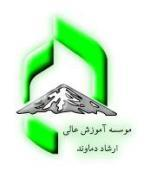 	تاریخ:مشخصات دانشجونام و نام خانوادگی:                                   شماره دانشجويی:                                            رشته و گرايش:تعداد واحدهای گذرانده                            : تعداد واحدهای باقیمانده:                                 معدل كل تاكنون:نشانی:نشانی الکترونیکی:تلفن:                                         تلفن همراه:                                                 تاريخ                            : امضاء دانشجومشخصات اساتيد:عنوان پایان نامه:الف( فارسیب( انگلیسیچکيده)مسئله اصلي و روش تحقیق، دو سطر به انگلیسی و یک سطر به فارسی):